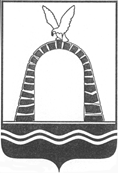 АДМИНИСТРАЦИЯ ГОРОДА БАТАЙСКАПОСТАНОВЛЕНИЕ от 11.04.2022 № 862г. БатайскО внесении изменений в постановлениеАдминистрации города Батайска от 02.03.2021 № 325 «Об утверждении Административного  регламента предоставления муниципальной услуги – Реализация основных общеобразовательных программ дошкольного образования»В соответствии с Федеральным законом РФ от 06.10.2003 № 131-ФЗ «Об общих принципах организации местного самоуправления в Российской Федерации», Федеральным законом от 29.12.2012 № 273-ФЗ «Об образовании в Российской Федерации», Федеральным законом от 27.07.2010 № 210-ФЗ «Об организации предоставления государственных и муниципальных услуг», Уставом муниципального образования «Город Батайск», Администрация города Батайска постановляет:Внести изменения в постановление Администрации города Батайска от 02.03.2021 № 325 «Об утверждении административного регламента предоставления муниципальной услуги – Реализация основных общеобразовательных программ дошкольного образования»  согласно приложению.Настоящее постановление вступает в силу с момента его официального опубликования.Настоящее постановление подлежит включению в регистр муниципальных нормативных правовых актов Ростовской области.Контроль за исполнением настоящего постановления возложить на заместителя главы Администрации города Батайска по социальным вопросам Кузьменко Н.В.Постановление вноситУправление образованиягорода БатайскаПриложениек постановлениюАдминистрациигорода Батайска                                                                                       от 11.04.2022 № 862Изменения,вносимые в постановление Администрации города Батайска от 02.03.2021 № 325 «Об утверждении административного регламента предоставления муниципальной услуги – Реализация основных общеобразовательных программ дошкольного образования»  В приложении:Пункт 2.6 раздела 2 административного регламента предоставления муниципальной услуги – Реализация основных общеобразовательных программ дошкольного образования, читать в следующей редакции:«2.6. Перечень документов, необходимых и обязательных для предоставления услуги:- путевка – направление, выданная комиссией по комплектованию Управления образования города Батайска (приложение № 3);- заявление родителя (законного представителя) о зачислении ребенка в муниципальную образовательную организацию (приложение № 4);- документ, удостоверяющий личность родителя (законного представителя) ребенка, либо документ, удостоверяющий личность иностранного гражданина или лица без гражданства в Российской Федерации в соответствии со статьей 10 Федерального закона от 25 июля 2002 года № 115-ФЗ «О правовом положении иностранных граждан в Российской Федерации».   Родители (законные представители) ребенка, являющиеся иностранными гражданами или лицами без гражданства, дополнительно предъявляют документ (-ы), удостоверяющий (е) личность ребенка и подтверждающий (е) законность представления прав ребенка, а также документ, подтверждающий право заявителя на пребывание в Российской Федерации. Иностранные граждане и лица без гражданства все документы представляют на русском языке или вместе с заверенным переводом на русский язык;- свидетельство о рождении ребенка (для родителей (законных  представителей) ребенка – граждан Российской Федерации);- документ, подтверждающий установление опеки (при необходимости);- свидетельство о регистрации ребенка по месту жительства или месту пребывания на закрепленной территории или документ, содержащий сведения о месте пребывания, месте фактического пребывания ребенка;- документ психолого-медико-педагогической комиссии (при необходимости);Начальник общего отделаАдминистрации города Батайска				             В.С. Мирошникова Глава Администрации  города Батайска                                                                                  Г.В. Павлятенко